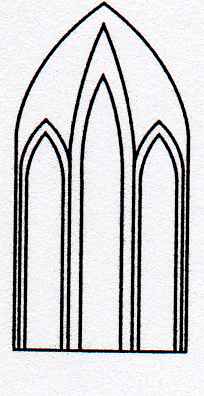 Catedral Anglicana St Paul´sValparaísoMúsica en las AlturasDomingo 29 de abril, 201812:30 HorasEntrada liberadaP  R  O  G  R  A  M  AObras para contrabajo soloContrabajo: Gonzalo Venegas Z.Invitado: Cristóbal CaballeroDomenico Gabrielli: Ricercare N.1Johann Sebastian Bach:  Bourré 1 y 2 Suite N.3 para celloJohann Sebastian Bach: Invención N.1 a dos voces en Do MayorGeorge Philippe Telemann: Aria a dos vocesJean Philippe Rameau: Tambourin  a dos vocesJohn Hall: Statements and variantsFrancois Rabbath: Inty RaimyFrancois Rabbath: Homenaje a PaganiniDomenico Dragonetti: Valses N. 8,11 y 12_______________________________________saintpaulchurchvalpo@gmail.comwww.saintpaulchile.clhttps://facebook.com músicaenlasalturasvalparaísoTwitter @IglesiaStPaul